嘉義市私立興華高級中學圖書館第191【好書週報】發行日期：106年5月8日書名、封面內容簡介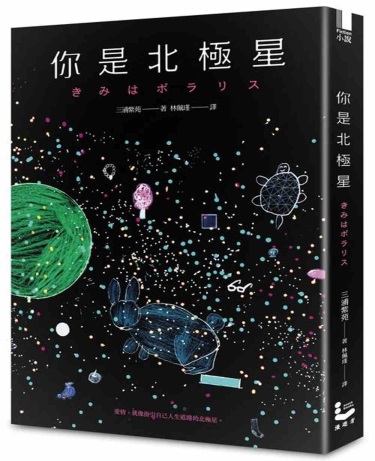 你是北極星    作者: 林佩瑾  愛情，就像指引自己人生道路的北極星。為什麼我們在陷入愛河的時候，會知道這就是戀愛呢？愛上某一個人時，心中會發射出一道特別的光，彷如閃耀在夜空中引導著自己，永恆的北極星。三浦紫苑：「我不喜歡主流愛情小說的既定框架，愛情應該突破制度與性別的藩籬。」直木賞、本屋大賞作家三浦紫苑最強的戀愛小說集！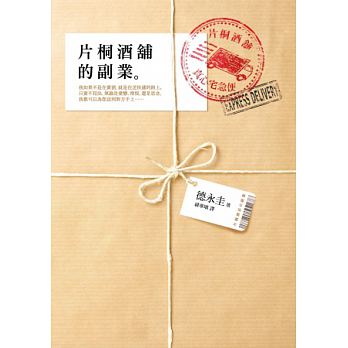 片同酒鋪的副業     作者:德永圭Tokunaga Kei我如果不是在賣酒，就是在送快遞的路上。只要不犯法，無論是愛戀、憎恨，還是思念，我都可以為您送到對方手上。生意清淡的老店「片桐酒舖」靜靜佇立在荒涼的商店街一隅，為了增加收入，只好開始經營「宅急便」的副業。歌迷委託在聖誕夜的演唱會上，將親手做的蛋糕送給心愛的偶像；爸爸不准小男孩去看媽媽，他希望將自己做的玩具送給人在「美容院」的媽媽；十三歲的少女，想送一封信給「七年後」的自己。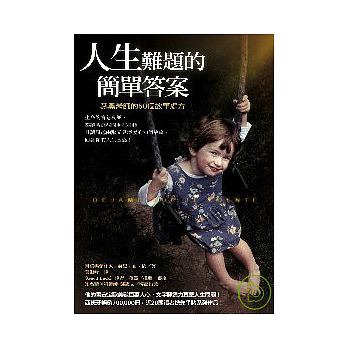 人生難題的簡單答案     作者:赫黑．布卡依（Jorge Bucay）
戴密安是個好奇心旺盛又充滿人生疑問的少年，在這場生命答案的追尋之旅，他遇到了赫黑，一位不按牌理出牌的心理治療師。赫黑每天用一個故事幫助戴密安面對人生，同時也解決了我們共同的煩惱與困惑。赫黑醫師如是說：這是我從事心理治療多年的經驗──說故事開導病人，成效最大！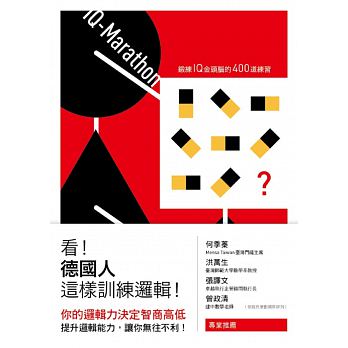 看德國人這樣訓練邏輯!  作者:伊琳娜‧波斯里 Irina Bosley提升IQ的關鍵就在邏輯推理能力！25類題型，400+道邏輯遊戲，讓你變身超級金頭腦，輕鬆應付企業面試、學校智力測驗，享受別人崇拜的眼光！思考縝密、推理嚴謹，德國人優秀的邏輯能力舉世聞名，其中的秘密就來自於他們日常的系統化訓練。德國邏輯學家弗雷格更認為，所有的數學最終可以歸化為邏輯，數學是邏輯的一部分。邏輯能力強的人，面對看似困難的數學問題都能輕鬆破解！書名、封面內容簡介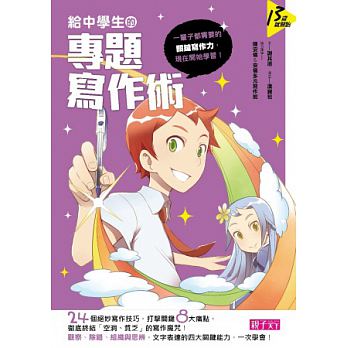 給中學生的專題寫作術     作者:謝其濬本書特別列出中學生最容易遇到的各種文類，包含日記、讀書心得、作文、專題報告等，列出八個中學生最困擾的寫作痛點，由寫作專家陳安儀根據多年教學經驗，提供活潑、有趣、真正有效的解決方案，徹底打擊各類寫作的疑難雜症，從抒情到論理，一次學會，讓你成為專題寫作高手！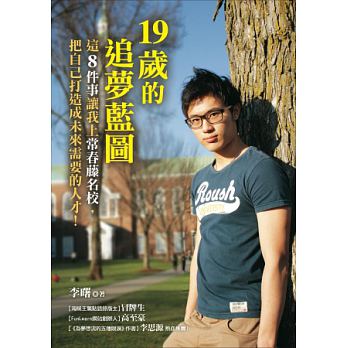 19歲的追夢藍圖          作者:李曙從小愛作夢的李曙，總是把對夢想的熱情化為動力，全力去完成每一個目標。為了學好英文，他要求自己每天寫一篇作文，連續好幾個月從不間斷。赴美唸書時加入水球校隊，因為技不如人，額外用假日努力練習，終於讓他這個唯一的台灣人帶著隊友在比賽中逆轉勝！他在申請大學的前一年便詳加計畫、深入各校旁聽，因此更明白自己的興趣所在──不是哈佛或耶魯，而是同屬於常春藤八大名校的「達特茅斯學院」，這所培育出許多商界名人的母校，才是一心想站上國際舞台的李曙所嚮往的。李曙用他的經驗告訴你：做個有目標、懂思考與會實踐的全方位人才，才是讓世界對你敞開大門的關鍵！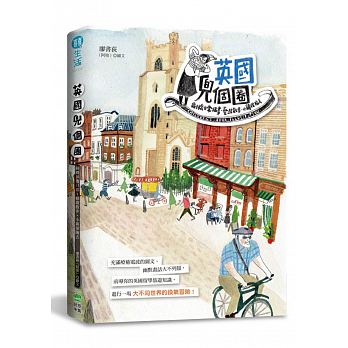 英國兜個圈             作者:廖書荻（阿玻）來到英國，才懂得生活│體驗讓心情放晴的英式情調，從劇院到美術館一路培養藝文氣息，順道喝下午茶，收藏教堂美景。前往劇院欣賞音樂劇，閒晃二手古董市集，享受塗鴉藝術與獨立音樂，偶爾啟程沉醉在小鎮風光，假日就搶在花市打烊前，購入大束燦爛鮮花！回歸校園，才找回自己│勇闖劍橋童書插畫留學分享，向忙碌人生請個假，備妥資料，重回青青校園日常！使用代針筆、彩色鉛筆、水彩、蠟筆、麥克筆等，在咖啡廳、人來人往的街道、河岸沙灘坐下來畫圖，每天畫到雙手沾滿七彩顏料，最滿足。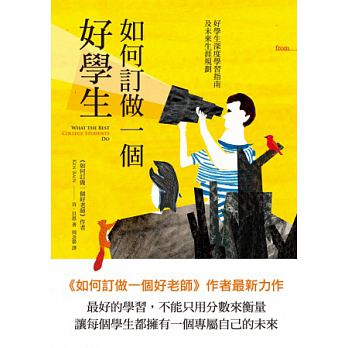 如何訂作一個好學生       作者:Ken Bain（肯．貝恩）如何成為一個優秀的大學生？首先，不能只用成績好壞來衡量。大部分人討論的好學生，往往只是強調如何拿高分，但這本書不是在談成績最好的大學生，作者所強調的最優秀的大學生，指的是那些創意獨具、大學畢業後改變世界的成功人士們，他們念大學時的目標不只是拿A而已。在四年大學的光陰裡，他們培養思考與反省的習慣，使自己成長茁壯，並且能靈活應變，隨時充實自我。